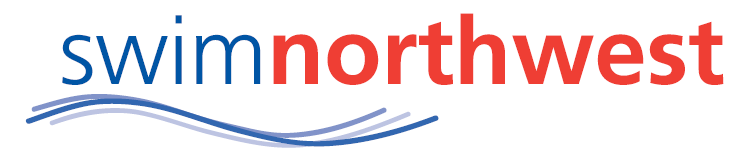 ASA North West Region2016 Regional Winter (SC) Championships ConditionsTable of ContentsIntroduction2016 Championships Eligibility for entryPara swimmersThe EventsAwardsSubmission of entriesConfirmation of entryMeet proceduresCompetition programmeQualifying timesPara swimmer qualifying timesApplication for poolside passTeam entry formFinals withdrawal formDeclaration form for relay eventsHeats withdrawal form** This document is hyperlinked for ease of navigation **1.	IntroductionThe ASANWR Winter Regional Championships (hereafter ‘the Championships’) shall be competed for annually on dates decided by the ASANWR Swimming Management Group and confirmed by the ASANWR Management Board (hereafter the ‘Board’) and in accordance with the Rules of the ASANWR, ASA Laws and Regulations and FINA Technical Rules of Swimming. Para swimmers shall compete under IPC Rules. The organisation of the Championships shall be managed by the ASANWR Swimming Management Group with powers delegated to a Competition Manager.The entry fees will be set annually by the ASANWR Swimming Management Group and confirmed by the Board.Coaches requiring access to the poolside must be in possession of a Pass issued by the ASANWR.  The fee is £8.00 per pass.It is mandatory that all Coaches comply with the relevant ASA Child Protection Procedures and have an up to date CRB certificate. (See also section 13 below.)Any question or dispute arising from these conditions or disputes related to a matter not covered in these conditions shall be determined by the Competition Manager and may be referred to the ASANWR Swimming Management Group at a later date.ASANWR encourage para swimmers to compete in these championships subject to their satisfying the conditions set out sections 3 and 4 below.2.	2016  Championships The Short Course (Winter) Championships will be held at the Liverpool Aquatics Centre on Saturday and Sunday 5th and 6th of November 2016. The closing date for entries will be Monday 10th October 2016.Entries (for both individual entries and for teams) must be returned no later than this date accompanied by the appropriate fee.Age on the day for both individual and team events will be as of midnight on 31st of December 2016.See section 7 for details of entry fees and the method of submitting entries. 3.	Eligibility for entryIndividualsThe Championships shall be open to eligible swimmers, as defined by the ASA, who are members of clubs affiliated to the ASA North West Region and who either:Were born in the Region, orReside in the Region.ASANWR may grant exemption from the residential qualification in individual cases. This will depend upon individual circumstances. Applications for dispensation shall be in writing and shall reach the Competition Manager no later than the event closing date (Monday 10th October 2016).No individual may compete in the Championships if he/she has competed in the equivalent Championships of another Region in the same calendar year.A swimmer must be a member of the club in whose name he is entered, and registered as such with the ASA at the closing date for entries.Individual championship events for each sex will comprise Senior (17years/over) and Junior (16 years/under) awards. Any swimmer who has an outstanding fine from a previous Regional competition will not be accepted for this competition until the fine has been paid (see paragraphs 9.3 and 9.11 below).Teams Team championships shall be open to all clubs affiliated to the ASANWR.All teams shall consist of four membersA swimmer entered in the name of one club in the individual events may not compete in the name of another club in the teams events.Clubs may enter one or more teams, but members shall swim for one team only.4.	Para swimmersThe general conditions for the ASANWR Championships shall apply to para swimmers except where varied by any of the following conditions.Men and women with the indicated classifications will be accepted for the following events using their classification (see Section 11):Freestyle 50m, 100m (S1 to S14); 200m (S1 to S5 and S14); 400m (S6 to S14)Backstroke 50m (S1 to S5), 100m (S6 to S14)Butterfly 50m (S1 to S7), 100m (S8 to S14)Breaststroke 50m (SB1 to SB3), 100m (SB4 to SB9 and SB11 to SB14)Individual Medley 200m (SM5 to SM14)Para swimmers may enter events Where there is a disability QT using their classification, or they may enter without a classification where they can meet the mainstream QT.Where there is no disability QT without a classification where they can meet the mainstream QT.Swimmers must indicate their disability classification OR provide a valid Certificate of Disability, issued by the ASA, at the time of entry.Qualifying times for para swimmers:With a disability classification: see section 12. With a Certificate of Disability: see section 11.Personal Care Attendants/Coaches:Personal care attendants will only be permitted for swimmers in the following classes: S1, S2, S3, S4 and S11.A swimmer in any of these classes may have both a coach and a personal care attendant present. No charge will be applied for personal care attendant poolside passes (see section 13).All coaches, chaperones and personal care attendants must conform to the ASA child protection procedures.Competition format:The competition format will be based on disability inclusion within the able bodied programme. All swimmers will be seeded in the heats according to their entry times. ASANWR will endeavour to provide an official who holds either an IPC qualification, or an ASA Disability Official to act as the Disability Competition Liaison in each of the sessions where disability athletes are entered.Medals will be awarded to the first three places in each event for boys and girls calculated on British Para-Swimming Points.  5.	The Events5.1	Individual events for both men and women: Freestyle:	50m, 100m, 200m, 400m, 800m for Women only, 1500m for Men onlyBackstroke:	50m, 100m, 200m Butterfly:	50m, 100m, 200mBreaststroke:	50m, 100m, 200mIndividual Medley:	100m, 200m, 400m.  The 50m, 100m and 200m events shall have heats and finals. The 400m IM, 400m, 800m and 1500m freestyle events shall be swum as HDW (Heat Declared Winner) events.Team events for both men and women shall be swum as HDW:4x100m Freestyle team 4x100m Medley team 4x200m Freestyle team 6.	AwardsThe first, second and third placed swimmers and teams shall be awarded medals for each Senior, Junior and Team Championship. There will be no presentations.The winner of each Championship shall be entitled to hold the trophy where one has been provided. The trophy holder (individual or club) shall comply with the regulations governing the holding of trophies. The trophy holder shall give a receipt for it and an undertaking that reasonable care will be taken of it and that it will be returned, suitably engraved when and as required.The Best Club will be declared based upon the points accrued in all events.7.	Submission of entriesEntries MUST be made using Sportsystems Entry Manager. The necessary Sportsystems entry file set can be downloaded from the swimnorthwest website. However, it should be noted that this procedure cannot be used for para swimmers and their entries will have to be made by email or by post.A swimmer’s entry time must be downloaded into Sportsystems Entry Manager from the British Swimming Rankings and have been achieved since October 10th 2015. If an entry time cannot be verified against the British Swimming Rankings the entry will be rejected; in such cases the entry fee will not be refunded.Entry fees for each event shall be:Individual entries: £6.00Team entries: £12.00Additional entries may be accepted at the discretion of the Championship Manager after the closing date. The Entry Fee for such entries shall be £10.00 per event for individuals and £20 for teams.Any entries that do not use Sportsystems Entry Manager other than for para swimmers will be charged as Additional Entries.   Clubs are invited to submit entry times for the team events using the Sportsystems entry file. Teams without a time will be seeded in the slowest heat. A team entry form (see section 14 below) should be submitted (for checking purposes) – this can be sent via email or through the post.Entries, accompanied by the appropriate entry fee must be received by the closing date - Monday 10th October 2016Cheques should be made payable to: ASA North West Region and sent to: K J Chisholm33 Rannerdale DriveWhitehavenCA28 6LATel: 01946-694019 e-mail: keithchisholm@gmail.comEntry fees can also be paid by arranging a BACS transfer. Bank: NatWestAccount No.17884837                             Sort Code: 600507Evidence of the electronic transfer will be required to aid the reconciliation of payments. For ease of checking payments please ensure that the payment is identified:For an individual swimmer’s payment then the identification should be THEIR NAME AND ASA REGISTRATION NUMBERFor a club payment then the identification should be the name of the CLUB. Qualifying times will be applied to all individual events. There are no qualifying times for any team events.Entry times must be:25m times, or50m times converted to 25m times.All converted times must use the ASA Equivalent Performance Tables (use of the swim time converter on the Sportsystems website www.sportsys.co.uk is permissible).Where times are converted the second decimal place can be disregarded and entry times should be shown to one decimal place.7.10	Individual entry times after conversion if necessary must be equal to or less than the qualifying time. Entry times should be shown to one decimal place i.e. the second decimal place can be disregarded.Qualifying times must have been achieved at a Level 1, 2 or 3 Licensed Meet between October 10th 2015 and October 10th 2016.  7.12	The competitor’s club shall be responsible for:7.12.1	Checking and validating the entry times and fees payable.7.12.2	Returning the entry files electronically to the Championship Manager.7.12.3	Sending a cheque or arranging a BACS transfer to cover individual and team entries, and poolside passes.Entries will be checked against the British Swimming Rankings. 	THERE WILL BE NO REFUNDS FOR INCORRECT ENTRIES.   The Championship Manager reserves the right to correct any time conversion calculations that are found to be incorrect in order that competitors are seeded correctly.  The Championship Manager reserves the right to restrict entries in the interests of safety, time constraints and to ensure the smooth running of the competition. Where this rule is invoked the swimmers with the fastest submitted times shall take precedence. Events chosen for restriction will be at the discretion of the Championship Manager.  Submitted entry times shall be used for seeding and rejection purposes as required. Refunds will only be given:Where entrants are denied entry because paragraph 7.15 above has been invoked. Where a competitor has to withdraw on medical grounds subject to appropriate evidence being received by the Championship Manager.Once an entry has been submitted improved times will not be accepted. The only split time that will be accepted for entry is one recorded on the first leg of a 4x100m or 4x200m team event. Appropriate proof must be provided with the entry.Entries from any swimmer who has an outstanding fine from a previous ASANWR competition will not be accepted until the fine(s) have been paid (see also paragraphs 9.3 and 9.11 below). 8.	Confirmation of entryDraft programmes will be posted onto the ASANWR website as soon as possible after the closing date for the competition. These should be used to cross check the accuracy of swimmer entries and to allow any necessary corrections to be made. The final gala programmes will be produced as a result of any corrections that are received. Clubs will be informed of the reasons for any rejected entries.9.	Meet proceduresHeatsA withdrawal system will be in operation. Competitors or their representatives must inform the organisers at least one hour before the start of the session if they do not intend to swim. Notification may be by email, telephone or text – details will be advised to all competing clubs - or by completing the form shown in section 17 below. There will be no refund of entry fees for such withdrawals unless the withdrawal is for medical reasons in which case appropriate medical evidence must be provided. Any swimmer who has previously withdrawn can be reinstated before the appropriate closing deadline without penalty.Fines:A fine of £20 may be levied in respect of each competitor/team who fails to withdraw and then does not swim (except in the case of genuine illness or of a proven emergency). Each ‘no show’ will be subject to a separate fine of £20.Fines will be levied on the club which enters a competitor unless the Championship Manager has been advised of any change to the membership status of the competitor.The individual(s) concerned shall not be eligible to swim in any future ASANWR competition until the fine has been paid.The heats of 50m, 100m and 200m events shall be spearheaded with the last three heats being cyclically seeded.  The heats for 400m, 800m and 1500m events shall all be spearheaded.Swimmers must report to the competitor’s stewards for heats and finals. It is a swimmer's responsibility to report in good time for his/her event and they must report to a competitor's steward, be registered as being present, and follow the steward’s directions. If a swimmer is not available to parade they will not be allowed to swim.FinalsFor the finals, the maximum number of places practicable (up to 8) shall be allocated. Two reserves will be declared for finals where possible.Lanes for finals shall be allocated on the spearhead principle.The names of finalists and two reserves shall be announced as soon as practicable after the completion of each event. Finalists and reserves who do not intend to compete in a final must withdraw by completing the relevant form (see section 15 below) no later than 15 minutes after the announcement of the finalists for the event.Reserve finalists will be released once the start lists for the finals session has been published i.e. they are not required to report for marshalling for their final, but they may do so if they wish (to fill any withdrawal at short notice). Where a reserve is brought in at short notice, the event will not be reseeded.Fines:Any withdrawals that are later than 15 minutes after the announcement of the finalists may incur a £20 fine (except in the case of genuine illness or of an emergency).Each ‘no show’ may be subject to a separate fine of £20.Fines will be levied on the club which enters a competitor unless the Championship Manager has been advised of any change to the membership status of the competitor.The individual(s) concerned shall not be eligible to swim in any future ASANWR competition until the fine has been paid.Where a reserve is brought in as a result of a declared withdrawal then the final shall be re-seeded. Where a reserve is brought in at short notice the reserve shall occupy the vacant lane and there shall be no changes made to the allocation of other lanes.Finalists, and reserves that choose to report for marshalling, must arrive in sufficient time and be available to parade for their event. Any swimmer arriving after this time will not be allowed to swim. If a finalist is not available to parade they will be substituted if there is a reserve available.TeamsEach competing club shall declare their intention to swim by submitting to the recorders a list of the names of its swimmers in swim order (see section 16 below) prior to the warm up for the session in which the event shall be swum. If a team sheet is not received by this time then the team concerned may be withdrawn from the event. If the individuals or swim order is changed after the declaration form has been submitted, another declaration form must be submitted before the event is swum. In the event of a race being recalled following a faulty start, the order of swimming may be changed so that another member of the same team swims the first leg. Substitutions may only be made in the case of an emergency. The referee must be informed of any changes.A team shall be disqualified if they do not swim in the declared order.OtherAny swimmer who withdraws from a heat or from a final of any event on medical grounds will not be allowed to compete again on the same day. However, they may compete on subsequent days, if any, of the championships. If they do not comply with this requirement they may be fined £20 for each event in which they compete.A swimmer/team failing to comply with any of the foregoing conditions shall not be allowed to compete in the Championships.If any session is programmed to last more than 3 hours a break may be inserted at an appropriate point in order to give the technical officials an opportunity for a short rest and to leave the poolside.10.	Competition Programme11.	Qualifying TimesThese are 25m timesLong course to short course conversions will be accepted.All times must have been achieved between: October 10th 2015 and October 10th 2016 at a Level 1, 2 or 3 Licensed Meet.Age on the day will be as of midnight on 31st December 201612.	Para-swimmer Qualifying TimesAge on the day will be as of midnight on 31st December 2016All times must have been achieved between: October 10th 2015 and October 10th 2016 at a Level 1, 2 or 3 Licensed Meet.Times may be achieved in either a long course or a short course pool.13.	Application for Poolside Pass Each coach/member of team staff requiring access to the poolside at ASANWR Championships must be in possession of a pass issued by the ASANWR. It is mandatory that all Coaches comply with the relevant ASA Child Protection Procedures and have an up to date CRB certificate. Mixed teams must have both male and female coaches/team staff. The passes will be issued in the name of a club and are transferable between club personnel. Clubs must purchase sufficient poolside passes so that all of their team staff members are in possession of a pass when they are on the poolside. It would be most helpful if the names of those individuals who will use the passes could be given below although it is accepted that this may not be completely achievable.DeclarationI certify that the coaches who are attending on the poolside for our club have an up to date CRB certificate. Signed ____________________________ Club Position ________________________Name:	   __________________________ (Please PRINT)	14.	Team Entry FormClub/Team: 	_____________________________________Contact Name: 	_____________________________________Telephone Number:	______________________E-Mail Address:	_____________________________________If you enter more than one team in the same event please submit a separate form.Please insert the entry time in the appropriate box (teams without a time will be seeded in the slowest heat).No. of entries 	 _________ @ £12.00 = £____________DeclarationI certify that the above details are correct and comply with ASA regulations.Signed ____________________________ Club Position _______________________Name:	   __________________________ (Please PRINT)	15.	Finals withdrawal formFinalists and reserves who do not intend to compete in a final must complete and return this form to the Timing Suite no later than 15 minutes after the announcement of the finalists for the event.Reserve finalists will be released once the start lists for the finals session has been published i.e. they are not required to report for marshalling for their final, but they may do so if they wish (to fill any withdrawal at short notice). Where a reserve is brought in at short notice, the event will not be reseeded.Competitors who fail to appear for finals shall be fined and may be subject to disciplinary action.Swimmers Name:	______________________________________    Club:	_______________________________Name (Please Print):	___________________________________________Signed:	___________________________________________Time of Delivery of the withdrawal form:	_______________________Received By:	______________________________Date:		______________	Time of Receipt:	_______________________Finals Withdrawal Form -RECEIPTName:	_______________________________    	Age: _______Club:	_______________________________Event No. of Final : ______		Distance: __________	Stroke: _____________________	Form received by:	___________________________________________Time of Delivery of the withdrawal form:	_______________________16.	Declaration Form for relay eventsEach competing club MUST declare their intention to swim by submitting to the recorders a list of the names of its swimmers in swim order no later than one hour before the start of the session in which they are due to swim. The team members and/or order of swim can be changed BUT another Declaration Form must be submitted. Club/Team Name: 	____________________________________Event No.	________		Session No. ________	Please tick as appropriateNames of Swimmers in Swim OrderCoach Name: (Please print)	_______________________________Signature:	_______________________________Received By:	________________________________Time of Receipt:	_______________17.	Heats withdrawal formClub: 		_________________________Session No: 	______  Competitors wishing to withdraw from a heat may use this form. When completed it should be submitted to the Recorders in the Timing Suite. Any competitor who does not swim AND who fails to withdraw shall be fined.If the withdrawal is on medical grounds then the swimmer MUST withdraw from all other events on the same day. If they do not withdraw from later events then they may be fined £20 for each event in which they compete.Coach Name (Print):	___________________________________________Signed:	___________________________________________Received By:	________________________________Time of Receipt:	_______________Session 1Date: Saturday 5/11/2016Time:  warm up for  startSession 2Date: Saturday 5/11/2016Time:  warm up for  start (TBC on day)HEATSEvent 101 Mens Open 200m breaststroke 	Event 102 Womens Open 100m butterfly	Event 103 Mens Open 100m freestyle 	Event 104 Womens Open 50m freestyle	Event 105 Mens Open 50m butterfly  	Event 106 Womens Open 200m backstroke	Event 107 Mens Open 400m IM 	Event 108 Womens Open 800m freestyleTEAM EVENTSEvent 109 Mens Open 400m medley team  Event 110 Womens Open 400m medley teamFINALSEvent 111 Junior Mens 200m breaststrokeEvent 112 Senior Mens 200m breaststrokeEvent 113 Junior Womens 100m butterflyEvent 114 Senior Womens 100m butterflyEvent 115 Junior Mens 50m butterfly  Event 116 Senior Mens 50m butterfly  Event 117 Junior Womens 50m freestyleEvent 118 Senior Womens 50m freestyleEvent 119 Junior Mens 100m freestyle Event 120 Senior Mens 100m freestyle Event 121 Junior Womens 200m backstrokeEvent 122 Senior Womens 200m backstrokeHEATSEvent 201 Womens Open 200m freestyle 	Event 202 Mens Open 100m backstroke 	Event 203 Womens Open 200m IM  	Event 204 Mens Open 200m butterfly	Event 205 Womens Open 50m backstroke 	Event 206 Mens Open 50m breaststroke  Event 207 Womens Open 100m breaststroke  Event 208 Mens Open 400m freestyleTEAM EVENTSEvent 209 Womens Open 800m freestyle team  Event 210 Mens Open 800m freestyle teamFINALSEvent 211 Junior Womens 200m freestyle Event 212 Senior Womens 200m freestyleEvent 213 Junior Mens 100m backstrokeEvent 214 Senior Mens 100m backstrokeEvent 215 Junior Womens 200m IM  Event 216 Senior Womens 200m IM  Event 217 Junior Mens 200m butterflyEvent 218 Senior Mens 200m butterflyEvent 219 Junior Womens 100m breaststrokeEvent 220 Senior Womens 100m breaststrokeEvent 221 Junior Mens 50m breaststroke  Event 222 Senior Mens 50m breaststroke  Event 223 Junior Womens 50m backstrokeEvent 224 Senior Womens 50m backstrokeSession 3Date: Sunday 6/11/2016Time:  warm up for  startSession 4Date: Sunday 6/11/2016Time:  warm up for  start (TBC on day)HEATSEvent 301 Mens Open 200m freestyle 	Event 302 Womens Open 100m backstroke 	Event 303 Mens Open 200m IM  	Event 304 Womens Open 200m butterfly	Event 305 Mens Open 50m backstroke 	Event 306 Womens Open 50m breaststroke  Event 307 Mens Open 100m breaststroke  Event 308 Womens Open 400m IMTEAM EVENTSEvent 309 Mens Open 400m freestyle team  Event 310 Womens Open 400m freestyle teamFINALSEvent 311 Junior Mens 200m freestyle Event 312 Senior Mens 200m freestyleEvent 313 Junior Womens 100m backstrokeEvent 314 Senior Womens 100m backstrokeEvent 315 Junior Mens 200m IM  Event 316 Senior Mens 200m IM  Event 317 Junior Womens 200m butterflyEvent 318 Senior Womens 200m butterflyEvent 319 Junior Mens 100m breaststrokeEvent 320 Senior Mens 100m breaststrokeEvent 321 Junior Womens 50m breaststroke  Event 322 Senior Womens 50m breaststroke  Event 323 Junior Mens 50m backstrokeEvent 324 Senior Mens 50m backstrokeHEATSEvent 401 Womens Open 100m freestyle	Event 402 Mens Open 100m butterfly	Event 403 Womens Open 100m IM	Event 404 Mens Open 50m freestyle  	Event 405 Womens Open 50m butterfly	Event 406 Mens Open 200m backstroke Event 407 Womens Open 200m breaststrokeEvent 408 Mens Open 100m IM	Event 409 Womens Open 400m freestyleEvent 410 Mens Open 1500m freestyleFINALSEvent 411 Junior Womens 100m freestyleEvent 412 Senior Womens 100m freestyleEvent 413 Junior Mens 100m butterflyEvent 414 Senior Mens 100m butterflyEvent 415 Junior Womens 50m butterfly  Event 416 Senior Womens 50m butterfly  Event 417 Junior Mens 50m freestyleEvent 418 Senior Mens 50m freestyleEvent 419 Junior Womens 100m IMEvent 420 Senior Womens 100m IMEvent 421 Junior Mens 200m backstrokeEvent 422 Senior Mens 200m backstrokeEvent 423 Junior Womens 200m breaststrokeEvent 424 Senior Womens 200m breaststrokeEvent 425 Junior Mens 100m IMEvent 426 Senior Mens 100m IMBoysBoysGirlsGirls16/under17/over16/under17/over50m Freestyle27.825.930.028.9100m Freestyle59.555.701:02.101:01.8200m Freestyle02:08.902:03.802:16.002:12.6400m Freestyle04:28.204:23.604:45.904:42.6800m FreestyleN/AN/A10:03.109:50.21500m Freestyle17:59.017:41.6N/AN/A50m Backstroke32.831.234.333.2100m Backstroke01:07.901:02.901:11.901:09.7200m Backstroke02:25.302:19.202:31.902:28.250m Breaststroke36.034.438.135.9100m Breaststroke01:17.601:14.101:20.301:19.0200m Breaststroke02:46.702:39.702:55.202:50.250m Butterfly30.026.832.531.7100m Butterfly01:04.601:01.701:10.301:08.8200m Butterfly02:34.902:25.502:40.702:32.5100m IM01:09.701:06.501:13.901:13.4200m IM02:29.102:22.202:33.902:33.0400m IM05:08.204:59.505:34.805:26.9FreestyleFreestyleFreestyleFreestyleBackBackFlyFlyBreastBreastIM50m100m200m400m50m100m50m100m50m100m200m200mS1Boys02:22.904:19.112:11.802:15.804:39.1SB103:26.3S1Girls02:14.606:39.410:35.903:37.507:10.9SB103:37.3S2Boys01:39.303:55.107:02.701:36.903:29.203:50.7SB201:36.9S2Girls02:05.305:47.510:14.201:47.704:02.203:43.7SB202:17.6S3Boys01:13.002:43.005:44.301:21.802:18.6SB301:21.6S3Girls01:31.102:49.806:24.401:31.402:07.5SB301:41.1S4Boys01:03.402:19.104:59.201:13.001:14.3SB402:37.4S4Girls01:21.102:49.006:15.601:26.002:44.3SB403:13.3S5Boys00:55.802:02.704:23.701:03.400:58.5SB502:30.9SM505:39.4S5Girls01:01.702:14.404:53.701:12.401:14.7SB503:01.3SM505:53.9S6Boys00:48.301:48.508:18.001:59.900:50.0SB602:13.0SM604:18.9S6Girls00:55.602:00.109:13.802:20.401:01.1SB602:39.4SM605:07.7S7Boys00:45.401:41.207:57.801:58.400:48.8SB702:06.1SM704:16.7S7Girls00:53.901:56.808:40.002:15.800:59.2SB702:36.2SM704:59.0S8Boys00:43.701:33.607:18.401:45.501:41.1SB801:55.7SM803:55.0S8Girls00:50.601:48.708:02.702:07.701:58.7SB802:11.2SM804:34.3S9Boys00:42.201:31.407:00.001:44.401:37.2SB901:50.4SM903:46.3S9Girls00:47.101:42.407:43.201:53.101:51.7SB902:07.3SM904:14.3S10Boys00:37.901:25.106:44.901:38.501:32.1SM1003:32.0S10Girls00:44.801:38.007:27.401:49.501:51.0SM1004:03.2S11Boys00:42.901:35.907:36.701:51.301:41.0SB1101:59.5SM1104:01.8S11Girls00:51.001:54.809:01.802:16.302:24.3SB1102:28.1SM1104:42.9S12Boys00:38.901:25.206:46.101:38.201:33.3SB1201:49.6SM1203:36.6S12Girls00:45.301:37.807:33.601:59.201:49.9SB1202:18.0SM1204:21.3S13Boys00:38.801:25.106:45.801:37.801:33.5SB1301:49.2SM1303:36.4S13Girls00:45.401:37.507:29.001:56.601:50.8SB1302:08.7SM1304:03.7S14Boys00:40.601:28.903:07.306:57.401:36.701:36.9SB1401:48.8SM1403:37.3S14Girls00:45.701:37.603:21.008:05.101:46.801:52.0SB1402:04.9SM1403:53.3ClubNo. of poolside passes required @ 8.00No. of poolside passes required @ 8.00No. of poolside passes required @ 8.00Fee enclosed£Contact Name Contact Name Telephone NumberTelephone NumberE-Mail AddressE-Mail AddressNames of coaches/team staffMenOpen 4x100m FreestyleOpen 4x100m MedleyOpen 4x200m FreestyleEntry TimeWomenOpen 4x100m FreestyleOpen 4x100m MedleyOpen 4x200m FreestyleEntry TimeEvent No. of FinalAgeDistanceStrokeMenWomen4 x 100m Freestyle Team4 x 100m Medley Team4 x 200m Freestyle Team1.2.3.4.Event NumberEvent titleCompetitor NumberSwimmer Name